ÇANAKKALE ONSEKİZ MART ÜNİVERSİTESİ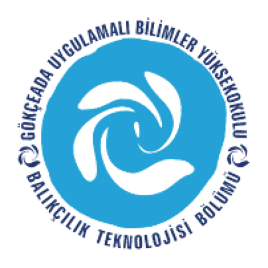 GÖKÇEADA UYGULAMALI BİLİMLER YÜKSEKOKULUBALIKÇILIK TEKNOLOJİSİ BÖLÜMÜ LİSANS PROGRAMI2018-2019 GÜZ DÖNEMİ  BİRİNCİ  SINIF  ARA SINAV PROGRAMI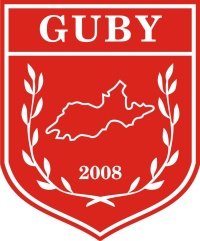 DERSTARİHSAATDERSLİKGÖZETMENİstatistik(Doç.Dr. Hakan AYYILDIZ)12.11.1813:00Derslik 1Teknik Resim(Doç.Dr. Hakan AYYILDIZ)12.11.1814:00Derslik 1Atatürk İlke ve İnkılapları Tarihi 1(Öğr.Gör. M.Mesut ÖZEKMEKÇİ)13.11.1811:00Derslik 1Öğr.Gör.M. İdil ÖZ Malzeme Bilgisi(Öğr.Gör. Çetin KEDİOĞLU)13.11.1816:00Derslik 1Türk Dili 1(Öğr.Gör. Nazmi ŞENGEZER)14.11.1810:00Derslik 1Öğr.Gör.M. İdil ÖZYabancı Dil 1(Öğr.Gör. Diba ŞENTÜRK )14.11.1814:00Derslik 1Öğr.Gör.M. İdil ÖZBalıkçılık Teknolojisine Giriş(Doç.Dr. Deniz ACARLI)15.11.1813:00Derslik 1